ΘΕΜΑ: «Πρόσκληση σε τηλεδιάσκεψη»Σχετ.:(1)  Π.Δ.  79/2017/άρθρο  17/παρ.  1  (όπως  τροποποιήθηκε  με  το  άρθρο  17,  §  1,2,3  του  Ν.  4559/ΦΕΚ142/3‐8‐2018)(2) Νόμος 4547/ΦΕΚ 102/12‐6‐2018 (3) ΦΕΚ 4299/27‐9‐2018/τ. 2ο1.(4) Δ1α/ΓΠ.οικ.  16838  (ΦΕΚ  783/10‐3‐2020)  Επιβολή  του  μέτρου  της  προσωρινής  απαγόρευσης  λει‐τουργίας των  σχολείων κ.ά. εκπ/κών δομών(5) 38091/Δ4/16‐3‐2020. Διαβίβαση Οδηγιών Υλοποίησης Προγραμμάτων Εξ Αποστάσεως Εκπαίδευσης  (6) 564/18‐3‐2020 Οδηγίες για την εξ΄ αποστάσεως επικοινωνία των Συλλόγων Διδασκόντων με τους γο‐νείς και τις/τους μαθήτριες/τές των σχολείων(7) 39676/Δ2/20‐3‐2020 Διαβίβαση Οδηγιών για ασύγχρονη εξ αποστάσεως εκπαίδευση(8) 658/30-3-20 Οδηγίες για την εξ΄ αποστάσεως επικοινωνία των Συλλόγων Διδασκόντων με τις/τους    μαθήτριες/τές των σχολείων. Προτάσεις παραδειγμάτωνΣτο πλαίσιο της οργάνωσης της εξ αποστάσεως επικοινωνίας με τους/τις εκπαιδευτικούς, τους γονείς και τις/τους μαθήτριες/ες των σχολείων ευθύνης μας καλούμε τις/τους Διευθύντριες/ες και τις /τους Προϊσταμένες/ους σε τηλεδιάσκεψη, σύμφωνα με το παρακάτω πρόγραμμα:Την Τρίτη το πρωί θα αποστείλουμε οδηγίες για τον τρόπο συμμετοχής στην απογευματινή τηλεδιάσκεψη.Εσωτερική διανομή: 1. Οργανωτικό Συντονιστή 3ου ΠΕ.Κ.Ε.Σ. - Βέροια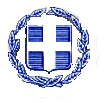 ΕΛΛΗΝΙΚΗ ΔΗΜΟΚΡΑΤΙΑΥΠΟΥΡΓΕΙΟ ΠΑΙΔΕΙΑΣ & ΘΡΗΣΚΕΥΜΑΤΩΝ             ΠΕΡΙΦΕΡΕΙΑΚΗ Δ/ΝΣΗ Π/ΘΜΙΑΣ ΚΑΙ Δ/ΘΜΙΑΣ ΕΚΠ/ΣΗΣ Κ. ΜΑΚΕΔΟΝΙΑΣ3ο ΠΕΡΙΦΕΡΕΙΑΚΟ ΚΕΝΤΡΟ ΕΚΠΑΙΔΕΥΤΙΚΟΥ ΣΧΕΔΙΑΣΜΟΥ (ΠΕ.Κ.Ε.Σ.)Βέροια, 30 Μαρτίου 2020Αρ. Πρωτ.: 661Λ. Στρατού 72, 591 31 Βέροια (2ος όροφος)[Κτίριο Διεύθυνσης Τεχνικών  Έργων Π.Ε. Ημαθίας]3pekes@kmaked.pde.sch.grΠληροφορίες: Θάλεια Ζαχαριάδου τηλ.: 23313.53.657Πληροφορίες: Σωτηρία Σαμαρά τηλ.: 6944.50.98.95e-mail: sot.sam@hotmail.comΠΡΟΣ:Διευθυντές/ντριες και Προϊσταμένους/ες Δημοτικών Σχολείων Αριδαίας και Γιαννιτσών, ευθύνης  της Συντονίστριας Εκπαιδευτικού Έργου Σωτηρίας Σαμαρά ΚΟΙΝ:  Περιφερειακή Δ/νση Α/θμιας και Β/θμιας Εκπαίδευσης Κεντρικής Μακεδονίας Δ/νση Πρωτοβάθμιας Εκπαίδευσης Νομού ΠέλλαςΠρόγραμμα τηλεδιασκέψεων Διευθυντριών/ών και Προϊσταμένων Σχολείων ευθύνης της Σ.Ε.Ε. Σωτηρίας ΣαμαράΠρόγραμμα τηλεδιασκέψεων Διευθυντριών/ών και Προϊσταμένων Σχολείων ευθύνης της Σ.Ε.Ε. Σωτηρίας ΣαμαράΠρόγραμμα τηλεδιασκέψεων Διευθυντριών/ών και Προϊσταμένων Σχολείων ευθύνης της Σ.Ε.Ε. Σωτηρίας ΣαμαράΗμέραΔιευθύντριες/ντές – Προϊσταμένες/οι Δημοτικών ΣχολείωνΏρα τηλεδιάσκεψηςΤρίτη 31 Μαρτίου 2020Παλαιφύτου, Ν. Μυλότοπου, 1ο, 2ο, 3ο, 4ο Αριδαίας, Λουτρακίου, Πολυκάρπης, Χρύσας-Τσάκων, Αψάλου, Εξαπλατάνου, Προμάχων, Σωσάνδρας, Γαρεφείου, Μηλιάς – Ριζοχωρίου Ξιφιανής - Αλώρου18:00 – 19:00Τρίτη 31 Μαρτίου 2020Θεοδωρακείου, Αρχαγγέλου, Περίκλειας, Νότιας, Φούστανης, Φιλώτειας, Δωροθέας, Κωνσταντίας, Όρμας, Σαρακηνών, Βορεινού-Νεοχωρίου, Ίδας, Τριφυλλίου, Δροσερού, Π. Μυλότοπου, , Γυψοχωρίου20:00 – 21:00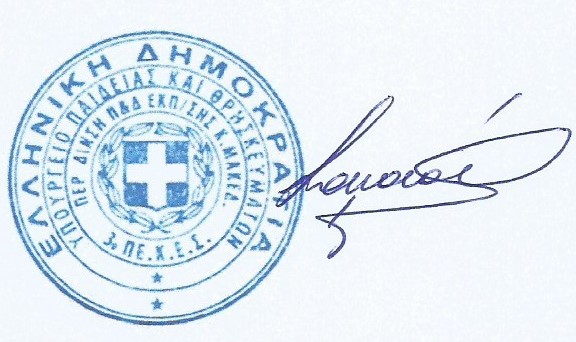                                   Σωτηρία Σαμαρά                 Συντονίστρια Εκπαιδευτικού Έργου                   3ου ΠΕ.Κ.Ε.Σ. Κεντρικής Μακεδονίας                          (Κλάδος ΠΕ 70 Δασκάλων)